P E N G U M U M A N PENYEDIANomor : Un.03/KS.01.3/3090/2014Tanggal : 22 Agustus 2014Pengumuman PenyediaPengadaan Komputer Tablet UIN Maulana Malik Ibrahim MalangTahun Anggaran 2014	Diberitahukan bahwa untuk memenuhi kebutuhan Pengadaan Komputer Tablet UIN Maulana Malik Ibrahim Malang maka Pejabat Pengadaan Barang/Jasa Kantor Pusat, Biro dan Bagian setelah melakukan berbagai tahapan pemilihan penyedia dalam pengadaan langsung tersebut, memberitahukan bahwa :Pekerjaan	: Pengadaan Komputer Tablet UIN Maulana Malik Ibrahim Malang.Sumber Dana	: DIPA Badan Layanan Umum Petikan UIN Maulana Malik Ibrahim Malang Tahun Anggaran 2014 tanggal 05 Desember 2013 Nomor: DIPA-025.04.2.423812/2014 untuk Mata Anggaran Kegiatan 537112HPS	: Rp 59.948.000,- (Lima Puluh Sembilan Juta Sembilan Ratus Empat Puluh Delapan Ribu Rupiah), sudah termasuk pajak.Penyedia	: CV. TUNAS ABADIAlamat	: Jl. Watu Gong 22 Malang NPWP 	: 01.605.020.5-651.000Tanggal Penawaran	: 19 Agustus 2014Harga Penawaran	:Rp. 59.895.000,- (Lima Puluh Sembilan Juta Delapan Ratus Sembilan Puluh Lima Ribu Rupiah), sudah termasuk pajak.Harga Negosiasi	:Rp. 59.653.000,- (Lima Puluh Sembilan Juta Enam Ratus Lima Puluh Tiga Ribu Rupiah),sudah termasuk pajak.Pelaksanaan Pekerjaan		: 12 (dua belas) hari kalender atau sejak diterbitkannya Surat Perintah Kerja (SPK)Demikian atas perhatiannya, diucapkan terima kasih.Pejabat Pengadaan Barang/Jasa,Achmad Diny Hidayatullah, SH., M.Pd							NIP 19850329 200912 1 005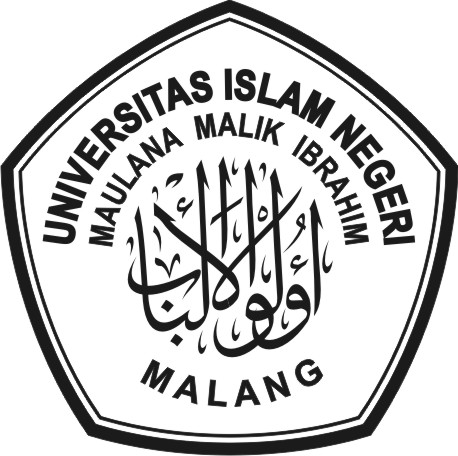 KEMENTERIAN AGAMAUNIVERSITAS ISLAM NEGERI MAULANA MALIK IBRAHIM MALANGJl. Gajayana No. 50 Telp. (0341) 551354, Fax. 572533 Malang Website: www.uin-malang.ac.id